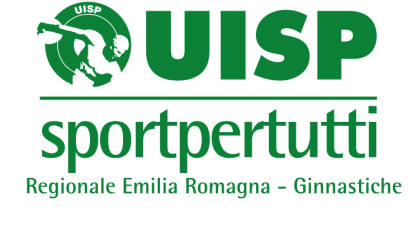 Scheda di iscrizioneCORSO PER INSEGNANTE DI GINNASTICA FINALIZZATA ALLA SALUTE E AL FITNESS METODICA FITNESS AREA MUSICALEScrivere con calligrafia leggibile ed inoltrare alla segreteria regionale UISP via mail emiliaromagna@uisp.it  entro il 31 Maggio 2019Cognome e nome: _______________________________________________________________Via__________________________________n°___ CAP_______Città__________________(___)Tel.________________________ E-mail:_____________________________________________Luogo di nascita ____________________________ Data di nascita:_______________________ Numero di codice fiscale___________________________________________________________Numero di tessera Uisp 2018/2019:    ________________________________________________Titolo di studio:__________________________________________________________________Struttura di Attività o Disciplina:____________________________________________________ Società sportiva__________________________________________________________________ Comitato di appartenenza:_________________________________________________________Data________________________________                        Firma____________________________